INDICAÇÃO Nº 966/2019Indica ao Poder Executivo Municipal estudos para poda das copas das arvores localizadas no Hospital Afonso Ramos, neste município.Excelentíssimo Senhor Prefeito Municipal, Nos termos do Art. 108 do Regimento Interno desta Casa de Leis, dirijo-me a Vossa Excelência para sugerir que, por intermédio do Setor competente, sejam realizados estudos para poda das copas das arvores localizadas no Hospital Afonso Ramos, neste município.Justificativa:Moradores da Rua do Milho que fica ao lado do Hospital Afonso Ramos reclamam que as arvores existentes do lado de dentro precisam de poda urgente. Em dias de chuvas e ventos fortes, os moradores ficam apreensivos em relação à envergadura das copas das árvores. As árvores tanto de dentro e de fora estão cobrindo a iluminação da rua que já é escura normalmente e os fios estão encoberto pela folhagem das árvores. “Ficamos inseguras em sair até mesmo pra irmos à vizinha, a rua já é escura e com as copas das arvores encobrindo a iluminação é bem preocupante, ficamos inseguras com qualquer movimento”, disse uma moradora.Plenário “Dr. Tancredo Neves”, em 15 de março de 2019.                                                        Celso Ávila (PV)      -vereador-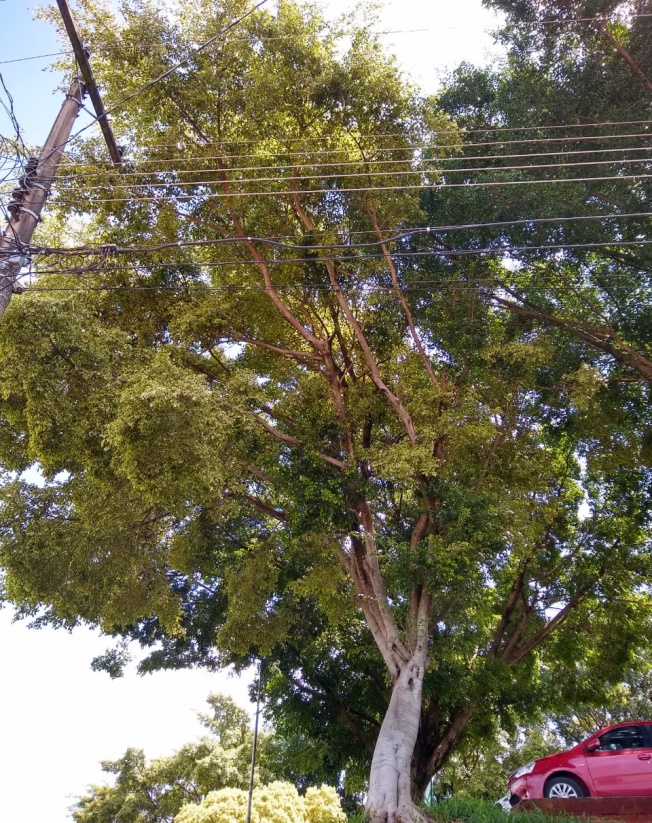 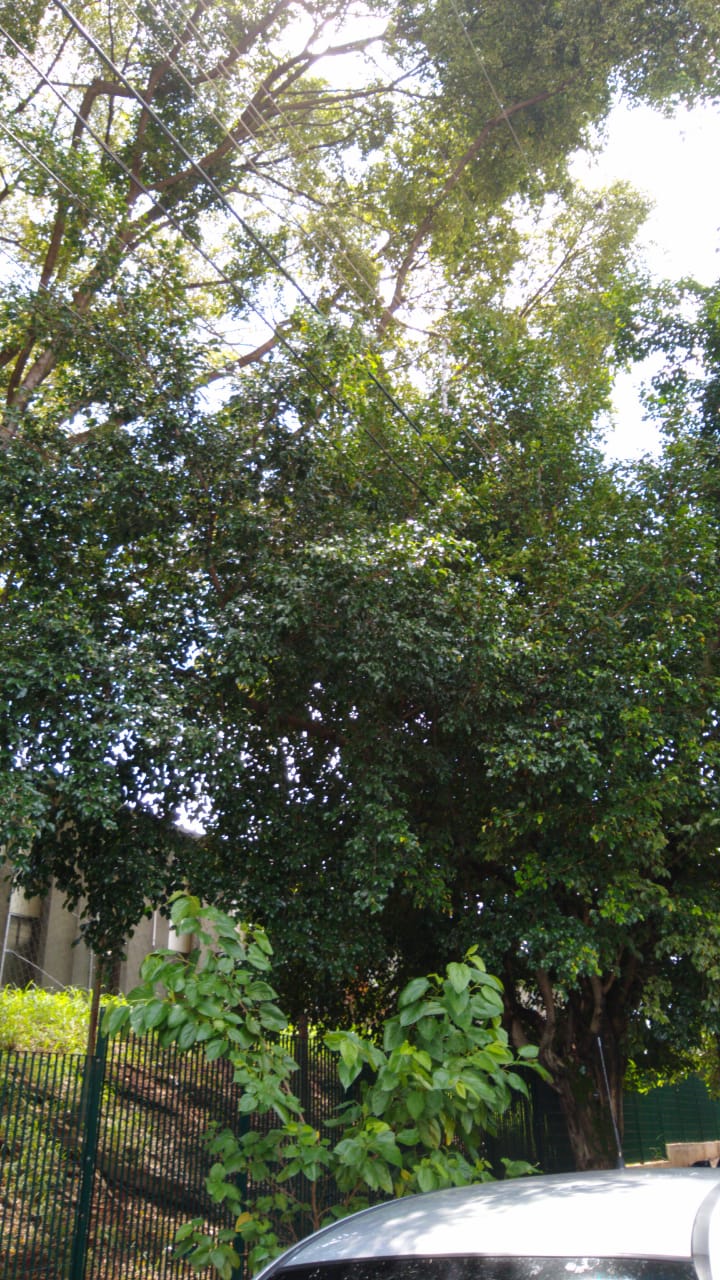 